Athens Festival 20183+1 performances that are repeated this year
and are not to be missedFailing to Levitate in My Studio 
Inspired by the Beckettian universe
Dimitris KourtakisNational GardenThodoris Gonis20 + 1 Laika Postwar Songs with a Baroque Ensemble
Christina MaxouriThe Persians by AeschylusCyprus Theatre Organisation - Aris BiniarisFour performances that made a sensation at Athens Festival 2017 return for this year's edition. Widely praised performances which became word-of-mouth successes and the talk of the town. These performances will be presented again this year by popular demand for all those who missed them and for all those who feel like watching them again. Hall D of Peiraios 260 will host an immense, two-storey stage construction, wherein actor Aris Servetalis will deliver a singular performance of Beckettian language; the courtyard of the National Bank of Greece Cultural Foundation in Plaka will welcome Christina Maxouri's Baroque rembetiko; the Odeon of Herodes Atticus will move in time to the sounds of Aris Biniaris' riveting The Persians; the National Garden dresses up in poetic attire, inviting audiences to an afternoon stroll, as conceived by director Thodoris Gonis.Failing to Levitate in My Studio
A performance inspired by the Beckettian universe
Dimitris Kourtakis
Peiraios 260 - D
1, 3, 4 and 5 June, at 21:00
2 June, at 20:00This year, Athens Festival and Peiraios 260 will kick off the 2018 programme with Dimitris Kourtakis' performance, which brought last year's Festival to a close. Inspired by Samuel Beckett's body of work, this performance is an original stage universe, wherein Aris Servetalis gives a shattering performace. The entire production unfolds inside a breathtaking stage consruction, an enormous two-storey building set up on Hall D of Peiraios 260.The main hero is a performer who is shut up in his studio, as evidenced by the title. He moves in an impressive scenery, followed by a camera, handled by video artist Jérémie Bernaert, well-known through his collaboration with director Julien Gosselin. A multimedia performance, featuring a team of internationally acclaimed artists. Sitting on the two sides of the stage, the audience watches the action projected on the building walls. A harrowing performance of Beckettian language and one of the biggest hits of last year's Festival. Watch the trailer: https://www.youtube.com/watch?v=PIe98_DvE8Q Concept - Direction - Set design: Dimitris Kourtakis
Dramaturgy: Dimitris Kourtakis, Eleni Papazoglou, Anastasia Tzellou
Video: Jérémie Bernaert
Lighting design: Scott Bolman
Artistic collaboration: Efi Birba
Assistant director: Natasha Triantafylli 
Assistant design: Vassia Liri
Production manager: Denia Safari
Performance: Aris Servetalis                                                                                           National GardenThororis Gonis
Every Friday, Saturday and Sunday from 8 June to 1 July, at 19:00 (dates are subject to change)Meeting-starting point: Central entrance of National Garden (Vasilissis Amalias Ave. 1) - SundialWhat secrets may be unearthed during a stroll through the National Garden of Athens? Is there something lurking behind the flowerbeds which most people pass by without as much as a second look, most of them momentarily pausing there to catch their breath in the heart of Athens? Inspired by the history of the National Garden and Queen Amalia, Thodoris Gonis re-imagined the National Garden through poetic and peripatetic/ambulatory lenses. The performance National Garden, this year part of the Opening to the City - Athens, won over Athenian audiences who came in droves to attend it last year; a smashing hit with huge waiting lists.A poetic stroll using texts and documents about the marble statues and busts of the poets, politicians, agriculturists and engineers that visitors of the National Garden come across during their walks, with the charming story of the 20-year-old queen who dreamt up this garden in the background. Visitors will be guided by Christos Hatzipanagiotis, Eleni Kokkidou and other actors and musicians.Watch the trailer: https://www.youtube.com/watch?time_continue=28&v=b2SeobWLPD8 Direction: Thodoris Gonis
Dramaturgy: Thodoris Gonis - Eleni Stroulia
Research: Mara Psalti
Costume design: Matina Megla
Set design: Eleni Stroulia - Zaira Falirea
Literature consultant: Nasos Vagenas    
Assistant director: Michalis Angelidis
Cast: Hristos Hatzipanagiotis, Eleni Kokkidou, Katerina Patsiani, Elena Megreli
Musicians: Michalis Kalogerakis, Pantelis Kalogerakis20 + 1 Laika Postwar Songs with a Baroque Ensemble
Christina MaxouriCourtyard of the National Bank of Greece Cultural Foundation
12-16 June, 21:00Audiences were spellbound with Christina Maxouri's performance at Athens Festival 2018, held in the atmospheric St. Paul's Anglican Church. The vocally gifted actress conjured a dazzling performance, performing rembetika songs to the sounds of Baroque instruments such as viola da gamba, violone and violin. A musical performance wedding the aristocratic style of interwar rembetiko with the emotionally charged 17-century Baroque music. Also featuring Lena Kitsopoulou, performing a few of the 20+1 songs of the list.This year, the popular performance will be held at the charming courtyard of the National Bank of Greece Cultural Foundation in Plaka, in the shadow of the Acropolis. For three evenings, the audience will enjoy this unique performance in a venue of almost mystical quality.

Watch the trailer: http://greekfestival.gr/gr/events/view/xristina-maxouri-2017 Concept - Song selection - Performance: Christina Maxouri
Arrangement: Michalis Papapetrou
Direction: Yannis Kalavrianos
Set design: Evangelia Therianou
Sound design and engineering: Giannis Paxevanis
Lighting design: Nikos Vlassopoulos
Production assistant: Nourmala Isty
Musicians: Charalambos Karassavvidis (Baroque violin), Angeliki Kasda (Baroque violin), Iason Ioannou (viola da gamba), Sofia Efkleidou (Baroque cello), Dimitris Tigas (violone)
Special guest: Lena Kitsopoulou
Production manager: Katerina BerdekaThe Persians, by Aeschylus
Cyprus Theatre Organisation - Aris BiniarisOdeon of Herodes Atticus
1 July, at 21:00A performance that truly won the audience's hearts; a watermark of contemporary Greek theatre. Aris Biniaris made his Epidaurus debut last year, introducing a fresh perspective on Aeschylus' iconic tragedy about defeat. Emphasizing musicality and re-imagining the Chorus as the protagonist, Biniaris' The Persians is at once a theatrical and a musical event; a live assemblage of poetic language, music, and stage action, featuring stellar performances.Athens Festival, in collaboration with Cyprus Theatre Organisation, responded to the audiences' demand that the show be held again and, as such, The Persians will be held at the Odeon of Herodes Atticus. Many scenes have left their mark on the audience, such as the invocation of Darius' ghost and the brilliant choreography performed by the Chorus with a hip-hop vibe. A performance that has raised a new standard for ancient drama, consolidating Aris Biniaris' position as one of the most promising young directors.Watch the trailer: https://www.youtube.com/watch?v=0ZfFansekA4Translation: Panagiotis Moullas
Direction - Musical dramaturgy: Aris Biniaris
Metrical coaching: Theodoros Stefanopoulos
Set design: Constantinos Louca
Costume design: Eleni Tzirkalli
Movement: Lia Haraki
Lighting design: Georgios Koukoumas
Assistant to the director: Dimitris Himonas
Cast: Karyofyllia Karabeti (Atossa), Harry Charalambous (Messenger), Nikos Psarras (Darius), Antonis Miriagos (Xerxes)
Chorus: Elias Andreou, Petros Georgadjis, Giorgos Evagorou, Nektarios Theodorou, Marios Konstantinou, Panayiotis Larkou, David Malteze, Yiannis Minos, Aris Biniaris, Onisiforos Onisiforou, Manos Petrakis, Stefanos Pittas, Konstantinos SevdalisThe performances Failing to Levitate in My Studio, 20+1 Laika Postwar Songs with a Baroque Ensemble and National Garden are realized with the support of Athens Culture Net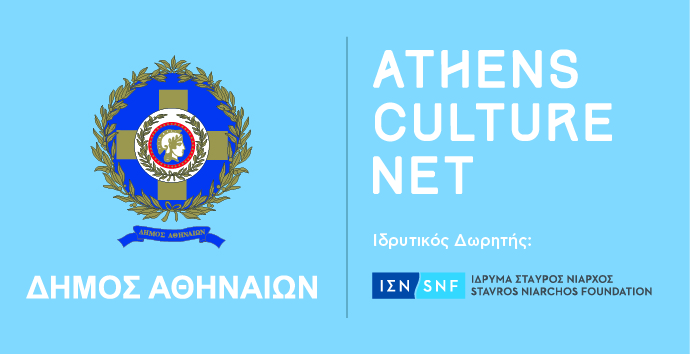 Part of 
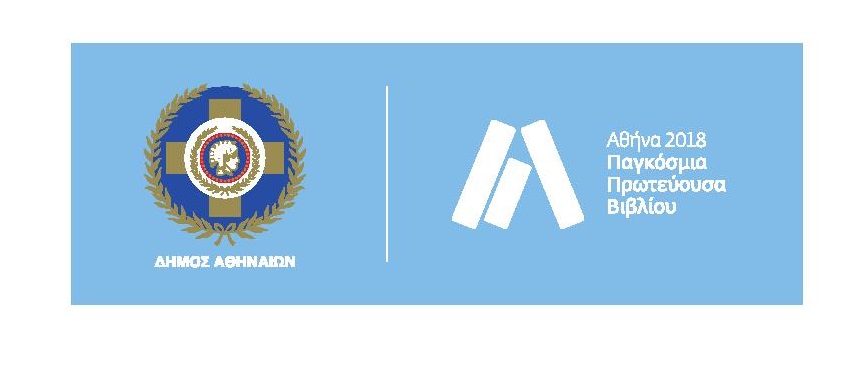 Supported by NEON – Supporting Creativity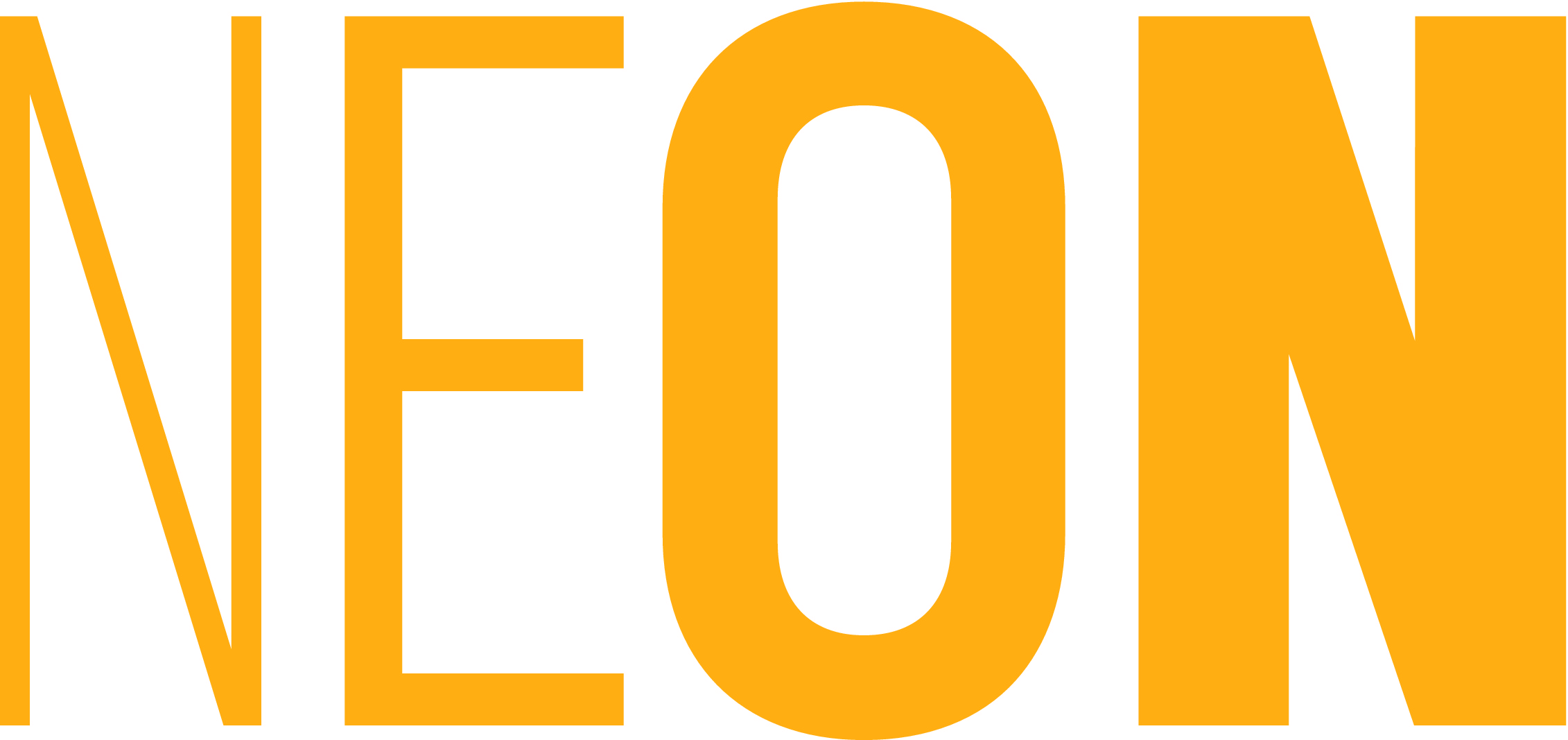 